مقطع تحصیلی:کاردانی■کارشناسی رشته: مترجمی آثار مکتوب و متون رسمی ترم: دوم سال تحصیلی: 1398- 1399 نام درس:.آزمایشگاه مقدماتی  نام ونام خانوادگی مدرس: عارفه امینی فسخودیآدرس email مدرس: Arefe.amini@gmail.com تلفن همراه مدرس:09126366912 جزوه درس: آزمایشگاه مقدماتی  . مربوط به هفته  :  اول■   دوم      سوم  text: دارد ■ندارد                      voice:دارد  ندارد  ■                      power point:دارد  ندارد■تلفن همراه مدیر گروه : ............................................Dear all,the followings are the important issues which should be borne in mind during the whole term: Course book: Tactics for listening (developing)The importance of class participation: Your active participation is of high importance. Please do not underestimate it. Assessment: Not only will your performance on the final exam be assessed, your active participation as well as carefully completed and timely submitted assignments will also be considered.   The attached picture provides you with more information on the course, content, assessment, and regulations. Please read them carefully. Please feel free to contact me on WhatsApp whenever you have any questions.Wish you all health, happiness, and prosperity. 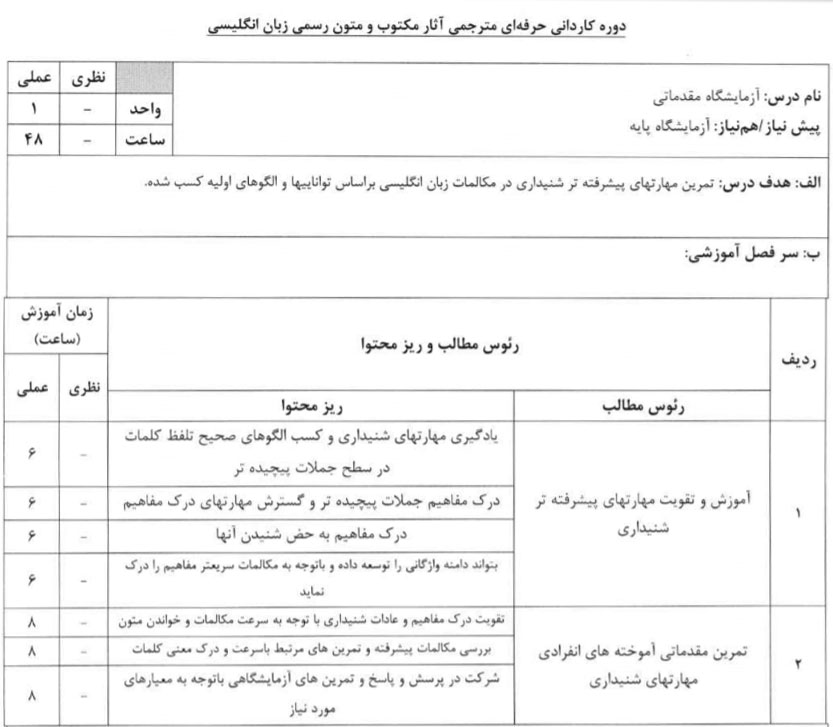 